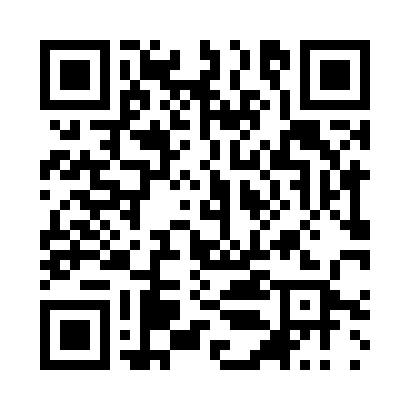 Prayer times for Blatino, BulgariaWed 1 May 2024 - Fri 31 May 2024High Latitude Method: Angle Based RulePrayer Calculation Method: Muslim World LeagueAsar Calculation Method: HanafiPrayer times provided by https://www.salahtimes.comDateDayFajrSunriseDhuhrAsrMaghribIsha1Wed4:336:231:256:228:2710:102Thu4:316:211:256:238:2910:113Fri4:296:201:246:238:3010:134Sat4:286:191:246:248:3110:155Sun4:266:171:246:258:3210:166Mon4:246:161:246:258:3310:187Tue4:226:151:246:268:3410:208Wed4:206:141:246:268:3510:219Thu4:186:121:246:278:3610:2310Fri4:176:111:246:288:3710:2511Sat4:156:101:246:288:3810:2612Sun4:136:091:246:298:3910:2813Mon4:116:081:246:308:4010:2914Tue4:106:071:246:308:4110:3115Wed4:086:061:246:318:4210:3316Thu4:066:051:246:318:4310:3417Fri4:056:041:246:328:4410:3618Sat4:036:031:246:328:4510:3719Sun4:026:021:246:338:4610:3920Mon4:006:011:246:348:4710:4021Tue3:596:011:246:348:4810:4222Wed3:576:001:246:358:4910:4423Thu3:565:591:246:358:5010:4524Fri3:545:581:246:368:5110:4625Sat3:535:571:256:368:5210:4826Sun3:525:571:256:378:5310:4927Mon3:515:561:256:378:5410:5128Tue3:495:561:256:388:5510:5229Wed3:485:551:256:388:5610:5330Thu3:475:541:256:398:5610:5531Fri3:465:541:256:398:5710:56